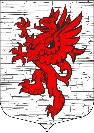 Местная администрациямуниципального образования Лопухинское сельское поселениемуниципального образования Ломоносовского муниципального районаЛенинградской областиПОСТАНОВЛЕНИЕ16.12.2021 года                                                           			№  187Об утверждении перечня главных администраторов источников внутреннего финансирования дефицита бюджета   муниципального образования Лопухинское сельское поселение муниципального образования Ломоносовского муниципального района Ленинградской областиВ соответствии с абзацем четвертым пункта 4 статьи 160.2 Бюджетного кодекса Российской Федерации:	1. Утвердить Перечень главных администраторов источников внутреннего финансирования дефицита бюджета муниципального образования Лопухинское сельское поселение муниципального образования Ломоносовского муниципального района Ленинградской области согласно приложению.	2. Постановление вступает в силу после его официального опубликования и применяется к правоотношениям, возникающим при составлении и исполнении бюджета муниципального образования Лопухинское сельское поселение муниципального образования Ломоносовского муниципального района Ленинградской области, начиная с бюджета на 2022 год и на плановый период 2023 и 2024 годов.Глава администрации Лопухинского сельского поселения                                            Е. Н. Абакумов  Перечень главных администраторов источников внутреннего финансирования дефицита бюджета муниципального образования Лопухинское сельское поселение муниципального образования Ломоносовского муниципального района Ленинградской областиПриложение к постановлению местной администрации муниципального образования Лопухинское сельское поселениемуниципального образования Ломоносовского муниципального районаЛенинградской области от 16.12.2021г №187Код бюджетной классификации Российской ФедерацииКод бюджетной классификации Российской ФедерацииНаименование главного администратора источников внутреннего финансирования дефицита бюджета муниципального образования Лопухинское сельское поселение муниципального образования Ломоносовского муниципального района Ленинградской области / наименование источников внутреннего финансирования дефицита бюджета Главного администра-тора Источников внутреннего финансирования дефицита бюджетаНаименование главного администратора источников внутреннего финансирования дефицита бюджета муниципального образования Лопухинское сельское поселение муниципального образования Ломоносовского муниципального района Ленинградской области / наименование источников внутреннего финансирования дефицита бюджета 123909Местная администрациямуниципального образования Лопухинское сельское поселениемуниципального образования Ломоносовского муниципального районаЛенинградской области90901 05 02 01 10 0000 510Увеличение прочих остатков денежных средств бюджетов сельских поселений90901 05 02 01 10 0000 610Уменьшение прочих остатков денежных средств бюджетов сельских поселений